برگ راهنمای درس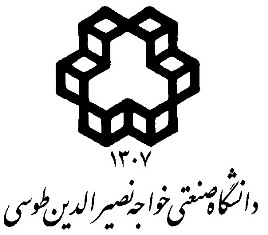 عنوان درس: زبان تخصصی تعداد واحد: 2 واحدنام استاد: علی اصغر آل شیخمطالبی که هر هفته در کلاس مورد بحث قرار خواهد گرفت (به همراه شماره صفحات مربوط از مرجع)فعالیت های عملی (با ذکر ساعات مورد نیاز بر هرکدام)سال تحصیلی 98 - 1397، نیمسال  اولسال تحصیلی 98 - 1397، نیمسال  اولدانشکده مهندسی نقشه برداریپست الکترونیک: alesheikh@kntu.ac.irزمان تدریس:  دوشنبه 9 الی 10:30کارشناسان درس:                پست الکترونیک:                                                 تلفن:خلاصه درس و هدف آن:هدف از اين درس آشنایی دانشجو با لغات و اصطلاحات فنی رشته سیستم اطلاعات مکانی، سنجش از دور، فتوگرامتری، نقشه برداری و ژئودزی،  و ریشه یابی آنها و ایجاد توانایی برای استفاده از کتب و نشریات مربوطه می باشد.مرجع اصلی:Paul A. Longley, Mike Goodchild, David J. Maguire and David W. Rhind (2010) Geographical Information Systems and Science. Wiley مراجع کمک درسی:Deby, A. Rolf (1998) Principles of Geographic Information Systems. ITC Publication.Schenk. T (1999). Digital Photogrammetry, Published by Terra ScienceJohn R. Jensen (2000). Remote Sensing of the Environmnet. Printice-Hall Inc. Vanicek, P. and E.J. :rakiwsky (1986). Geodesy; The Concept. North Holland.ارزشیابی:                            امتحانات:        	               	 70%    		تمرینات , سمینارها,  حضور فعال	30%  هفتهعنوانشرحمنبع1پیشگفتار و مبانی GISتعاریف و مفاهیم سیستمهای اطلاعات مکانی، علم اطلاعات مکانی منبع شماره 1صفحات 2-102گردآوری اطلاعات مکانیانواع داده ها و  ابزارهای جمع آوری اطلاعاتمنبع شماره 159-69 و 205-2153تحلیل های مکانیپرسش و پاسخ، هم پوشانی، همسایگی و شبکه منبع شماره 1304-3204نمایش داده های مکانینقشه سازی، رابط کاربرمنبع شماره 1صفحات 248-2785پیشگفتار و مبانی سنجش از دورسنجش از دور محیطمنبع شماره 46انتشار امواج الکترو مغناطیسمنبع شماره 47مبانی تغییر تصاویرمنبع شماره 48سیستمهای چند طیفی سنجش از دورمنبع شماره 49امتحان میان ترمشامل سوالات تشریحی از مباحث تدریس شده در کلاس میباشد10پیشگفتار و مبانی فتوگرامتریتعاریف و مفاهیممنبع شماره 311فتوگرامتری آنالوگمنبع شماره 312فتوگرامتری تحلیلیمنبع شماره 313پیشگفتار و مبانی زئودزیتعاریف و تاریخچهمنبع شماره 514زمین و حرکات آنمنبع شماره 515زمین و میدان ثقل آنمنبع شماره 516شکل و ابعاد زمینمنبع شماره 517آزمون نهاییشامل سوالات تشریحی از مباحث تدریس شده در کلاس میباشدکلیه مباحث تدریس شده در طول ترمتمرین و سمینار5 تمرین نظری که هر یک حدوداً 2 ساعت و یک سمینار که به مدت حدوداً 3 ساعت زمان نیاز دارند. پروژهسایر